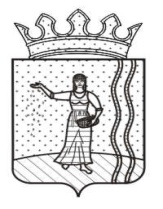 ДУМА ОКТЯБРЬСКОГО ГОРОДСКОГО ПОСЕЛЕНИЯОКТЯБРЬСКОГО МУНИЦИПАЛЬНОГО РАЙОНА ПЕРМСКОГО КРАЯРЕШЕНИЕ01.04.2019                                                                                                  № 64Об утверждении отчета об исполнении бюджета Октябрьского городского поселения за 2018 годВ соответствии с ч.5 ст. 265.2 Бюджетного кодекса Российской Федерации, Уставом Октябрьского городского поселения, Положением «О бюджетном процессе в Октябрьском городском поселении», утвержденным решением Думы Октябрьского городского поселения от 29 ноября 2007 № 187,Дума Октябрьского городского поселения Октябрьского муниципального района Пермского края РЕШАЕТ:1. Утвердить отчет об исполнении бюджета Октябрьского городского поселения за 2018 год по доходам в сумме 60 174,4 тыс. рублей, по расходам в сумме 67 495,3 тыс. рублей, с превышением расходов над доходами в сумме 7 320,9 тыс. рублей и со следующими показателями:1) доходов бюджета Октябрьского городского поселения за 2018 год по кодам классификации доходов бюджетов, согласно приложению 1 к настоящему решению;2) расходов бюджета Октябрьского городского поселения за 2018 год по ведомственной структуре расходов бюджета, согласно приложению 2 к настоящему решению.3) расходов бюджета Октябрьского городского поселения за 2018 год по разделам и подразделам классификации расходов бюджетов, согласно таблицы 1 приложения 3 к настоящему решению;Расходов бюджета Октябрьского городского поселения за 2018 год по разделам, подразделам, целевым статьям (муниципальным программам и непрограммным направлениям деятельности), группам и подгруппам видов расходов классификации расходов бюджетов, согласно таблицы 2 приложения 3 к настоящему решению.Расходов бюджета Октябрьского городского поселения за 2018 год по целевым статьям (муниципальным программам и непрограммным направлениям деятельности), группам и подгруппам видов расходов классификации расходов бюджетов, согласно таблицы 3 приложения 3 к настоящему решению.4) источников финансирования дефицита бюджета Октябрьского городского поселения за 2018 год по кодам классификации источников финансирования дефицитов бюджетов, согласно приложению 4 к настоящему решению.2. Утвердить отчет об использовании резервного фонда администрации Октябрьского городского поселения Октябрьского муниципального района Пермского края за 2018 год, согласно приложению 5 к настоящему решению.3. Утвердить общую сумму муниципального долга Октябрьского городского поселения Октябрьского муниципального района Пермского края на 01.01.2019 года в сумме 0,0 тыс. рублей, в том числе общую сумму предоставленных гарантий по обязательствам перед третьими лицами в сумме 0,0 тыс. рублей.4. Утвердить отчет об использовании муниципального дорожного фонда Октябрьского городского поселения Октябрьского муниципального района Пермского края за 2018 год, согласно приложению 6 к настоящему решению.5. Решение вступает в силу после обнародования в МКУ «Октябрьская централизованная библиотечная система» и подлежит размещению на сайте Октябрьского городского поселения Октябрьского муниципального района Пермского края (http://oktyabrskiy.permarea.ru/oktyabrskoje/Glavnaja-stranica/).Председатель Думы Октябрьскогогородского поселения                                                                             Т.В. МихееваПриложение 1к решению ДумыОктябрьского городского поселенияОктябрьского муниципального районаПермского края от 01.04.2019 № 64ДОХОДЫ БЮДЖЕТА ОКТЯБРЬСКОГО ГОРОДСКОГО ПОСЕЛЕНИЯ ЗА 2018 ГОДПО КОДАМ КЛАССИФИКАЦИИ ДОХОДОВ БЮДЖЕТОВтыс. руб.Приложение 2к решению ДумыОктябрьского городского поселенияОктябрьского муниципального районаПермского края от 01.04.2019 № 64РАСХОДЫ БЮДЖЕТА ОКТЯБРЬСКОГО ГОРОДСКОГО ПОСЕЛЕНИЯ ЗА 2018 ГОД ПО ВЕДОМСТВЕННОЙ СТРУКТУРЕ РАСХОДОВ БЮДЖЕТАтыс.руб.Приложение 3к решению ДумыОктябрьского городского поселенияОктябрьского муниципального районаПермского края от 01.04.2019 № 64Таблица 1РАСХОДЫ БЮДЖЕТА ОКТЯБРЬСКОГО ГОРОДСКОГО ПОСЕЛЕНИЯ ЗА 2018 ГОД ПО РАЗДЕЛАМ И ПОДРАЗДЕЛАМ КЛАССИФИКАЦИИ РАСХОДОВ БЮДЖЕТАтыс.руб.Приложение 3Таблица 2РАСХОДЫ БЮДЖЕТА ОКТЯБРЬСКОГО ГОРОДСКОГО ПОСЕЛЕНИЯ ЗА 2018 ГОД ПО РАЗДЕЛАМ, ПОДРАЗДЕЛАМ, ЦЕЛЕВЫМ СТАТЬЯМ (МУНИЦИПАЛЬНЫМ ПРОГРАММАМ И НЕПРОГРАММНЫМ НАПРАВЛЕНИЯМ ДЕЯТЕЛЬНОСТИ) ВИДОВ РАСХОДОВ КЛАССИФИКАЦИИ РАСХОДОВ БЮДЖЕТОВ РОССИЙСКОЙ ФЕДЕРАЦИИтыс.руб.Приложение 3Таблица 3РАСХОДЫ БЮДЖЕТА ОКТЯБРЬСКОГО ГОРОДСКОГО ПОСЕЛЕНИЯ ЗА 2018 ГОД ПО ЦЕЛЕВЫМ СТАТЬЯМ (МУНИЦИПАЛЬНЫМ ПРОГРАММАМ И НЕПРОГРАММНЫМ НАПРАВЛЕНИЯМ ДЕЯТЕЛЬНОСТИ), ГРУППАМ ВИДОВ РАСХОДОВ КЛАССИФИКАЦИИ РАСХОДОВ БЮДЖЕТОВ РОССИЙСКОЙ ФЕДЕРАЦИИтыс.руб.Приложение 4к решению ДумыОктябрьского городского поселенияОктябрьского муниципального районаПермского края от 01.04.2019 № 64ИСТОЧНИКИ ФИНАНСИРОВАНИЯ ДЕФИЦИТА БЮДЖЕТАОКТЯБРЬСКОГО ГОРОДСКОГО ПОСЕЛЕНИЯЗА 2018 ГОД ПО КОДАМ КЛАССИФИКАЦИИИСТОЧНИКОВ ФИНАНСИРОВАНИЯ ДЕФИЦИТОВ БЮДЖЕТОВтыс. рублейПриложение 5к решению ДумыОктябрьского городского поселенияОктябрьского муниципального районаПермского края от 01.04.2019 № 64ОТЧЕТОБ ИСПОЛЬЗОВАНИИ СРЕДСТВ РЕЗЕРВНОГО ФОНДА АДМИНИСТРАЦИИ ОКТЯБРЬСКОГО ГОРОДСКОГО ПОСЕЛЕНИЯ ЗА 2018 ГОДАтыс. руб.Приложение 6к решению ДумыОктябрьского городского поселенияОктябрьского муниципального районаПермского края от 01.04.2019 № 64ОТЧЕТОБ ИСПОЛЬЗОВАНИИ МУНИЦИПАЛЬНОГО ДОРОЖНОГО ФОНДАОКТЯБРЬСКОГО ГОРОДСКОГО ПОСЕЛЕНИЯ ОКТЯБРЬСКОГОМУНИЦИПАЛЬНОГО РАЙОНА ПЕРМСКОГО КРАЯ ЗА 2018 ГОДтыс.руб.Код бюджетной классификацииКод бюджетной классификацииНаименование показателя УтвержденоФактически исполнено123450001 00 00000 00 0000 000НАЛОГОВЫЕ И НЕНАЛОГОВЫЕ ДОХОДЫ32 328,236 762,40001 01 00000 00 0000 000НАЛОГИ НА ПРИБЫЛЬ, ДОХОДЫ14 700,016 365,80001 01 02000 01 0000 110Налог на доходы физических лиц14 700,016 365,81821 01 02000 01 0000 110Налог на доходы физических лиц14 700,016 365,80001 03 00000 00 0000 000НАЛОГИ НА ТОВАРЫ (РАБОТЫ, УСЛУГИ), РЕАЛИЗУМЫЕ НА ТЕРРИТОРИИ РОССИСКОЙ ФЕДЕРАЦИИ2 979,13 190,00001 03 02000 01 0000 110Акцизы по подакцизным товарам (продукции), производимым на территории Российской Федерации2 979,13 190,01001 03 02000 01 0000 110Акцизы по подакцизным товарам (продукции), производимым на территории Российской Федерации2 979,13 190,00001 06 00000 00 0000 000НАЛОГИ НА ИМУЩЕСТВО11 291,412 850,80001 06 01000 00 0000 110Налог на имущество физических лиц1 806,42 261,41821 06 01000 00 0000 110Налог на имущество физических лиц1 806,42 261,40001 06 04000 02 0000 110Транспортный налог5 735,06 255,10001 06 04011 02 0000 110Транспортный налог с организаций802,0974,91821 06 04011 02 0000 110Транспортный налог с организаций802,0974,90001 06 04012 02 0000 110Транспортный налог с физических лиц4 933,05 280,21821 06 04012 02 0000 110Транспортный налог с физических лиц4 933,05 280,20001 06 06000 00 0000 110Земельный налог3 750,04 334,30001 06 06030 00 0000 110Земельный налог с организаций2 100,02 415,61821 06 06030 00 0000 110Земельный налог с организаций2 100,02 415,60001 06 06040 00 0000 110Земельный налог с физических лиц1 650,01 918,71821 06 06040 00 0000 110Земельный налог с физических лиц1 650,01 918,70001 11 00000 00 0000 000ДОХОДЫ ОТ ИСПОЛЬЗОВАНИЯ ИМУЩЕСТВА, НАХОДЯЩЕГОСЯ В ГОСУДАРСТВЕННОЙ И МУНИЦИПАЛЬНОЙ СОБСТВЕННОСТИ2 471,22 717,30001 11 05000 00 0000120Доходы, получаемые в виде арендной либо иной платы за передачу в возмездное пользование государственного и муниципального имущества (за исключением имущества бюджетных и автономных учреждений, а также имущества государственных и муниципальных унитарных предприятий, в том числе казенных)2 450,52 665,00001 11 05010 00 0000 120Доходы, получаемые в виде арендной плата за земельные участки, государственная собственность на которые не разграничена, а также средства от продажи права на заключение договоров аренды указанных земельных участков2 151,02 245,91631 11 05010 00 0000 120Доходы, получаемые в виде арендной плата за земельные участки, государственная собственность на которые не разграничена, а также средства от продажи права на заключение договоров аренды указанных земельных участков2 151,02 245,90001 11 05020 00 0000 120Доходы, получаемые в виде арендной платы за земли после разграничения государственной собственности на землю, а также средства от продажи права на заключение договоров аренды указанных земельных участков (за исключением земельных участков бюджетных и автономных учреждений)130,0190,50981 11 05020 00 0000 120Доходы, получаемые в виде арендной платы за земли после разграничения государственной собственности на землю, а также средства от продажи права на заключение договоров аренды указанных земельных участков (за исключением земельных участков бюджетных и автономных учреждений)130,0190,50001 11 05075 13 0000 120Доходы от сдачи в аренду имущества, составляющего казну городских поселений (за исключением земельных участков)70,091,30981 11 05075 13 0000 120Доходы от сдачи в аренду имущества, составляющего казну городских поселений (за исключением земельных участков70,091,30001 11 05300 00 0000 120Плата по соглашениям об установлении сервитута в отношении земельных участков, находящихся в государственной или муниципальной собственности99,5137,30981 11 05300 00 0000 120Плата по соглашениям об установлении сервитута в отношении земельных участков после разграничения государственной собственности на землю99,5137,30001 11 07000 00 0000 120Платежи от государственных и муниципальных унитарных предприятий20,752,30001 11 07010 00 0000 120Доходы от перечисления части прибыли государственных и муниципальных унитарных предприятий, остающейся после уплаты налогов и обязательных платежей20,752,30981 11 07010 00 0000 120Доходы от перечисления части прибыли государственных и муниципальных унитарных предприятий, остающейся после уплаты налогов и обязательных платежей20,752,30001 13 00000 00 0000 000ДОХОДЫ ОТ ОКАЗАНИЯ ПЛАТНЫХ УСЛУГ (РАБОТ) И КОМПЕНСАЦИИ ЗАТРАТ ГОСУДАРСТВА75,475,40001 13 02000 00 0000 130Доходы от компенсации затрат государства75,475,40981 13 02990 00 0000 130Прочие доходы от компенсации затрат государства75,475,40001 14 00000 00 0000 000ДОХОДЫ ОТ ПРОДАЖИ МАТЕРИАЛЬНЫХ И НЕМАТЕРИАЛЬНЫХ АКТИВОВ773,01 524,90001 14 06000 00 0000 430Доходы от продажи земельных участков, находящихся в государственной и муниципальной собственности 773,01 524,90981 14 06010 00 0000 430Доходы от продажи земельных участков, государственная собственность на которые не разграничена390,61 135,10981 14 06020 00 0000 430Доходы от продажи земельных участков, находящихся в собственности городских поселений (за исключением земельных участков муниципальных бюджетных и автономных учреждений382,4389,80001 16 00000 00 0000 000ШТРАФЫ, САНКЦИИ, ВОЗМЕЩЕНИЕ УЩЕРБА3,03,00001 16 33000 00 0000 140Денежные взыскания (штрафы) за нарушение законодательства Российской Федерации о контрактной системе в сфере закупок товаров, работ, услуг для обеспечения государственных и муниципальных нужд3,03,00981 16 33000 00 0000 140Денежные взыскания (штрафы) за нарушение законодательства Российской Федерации о контрактной системе в сфере закупок товаров, работ, услуг для обеспечения государственных и муниципальных нужд3,03,00001 17 00000 00 0000 000ПРОЧИЕ НЕНАЛОГОВЫЕ ДОХОДЫ35,135,2000 1 1700000 00 0000180Прочие неналоговые доходы35,135,2098 1 1700000 00 0000180Прочие неналоговые доходы35,135,20002 00 00000 00 0000 000БЕЗВОЗМЕЗДНЫЕ ПОСТУПЛЕНИЯ23 636,923 412,000002 02 00000 00 0000 000Безвозмездные поступления от других бюджетов бюджетной системы Российской Федерации23 835,723 817,10002 02 10000 00 0000 000Дотации бюджетам Российской Федерации бюджетной системы11 276,111 276,10002 02 15001 13 0000 151Дотации бюджетам городских поселений на выравнивание бюджетной обеспеченности11 276,111 276,10982 02 15001 13 0000 151Дотации бюджетам городских поселений на выравнивание бюджетной обеспеченности11 276,111 276,10002 02 20000 00 0000 151Субсидии бюджетам бюджетной системы Российской Федерации (межбюджетные субсидии)5 271,05 252,9000 2 02 20299 00 0000 151Субсидии бюджетам муниципальных образований на обеспечение мероприятий по переселению граждан из аварийного жилищного фонда, в том числе переселению граждан из аварийного жилищного фонда с учетом необходимости развития малоэтажного жилищного строительства, за счет средств, поступивших от государственной корпорации - Фонда содействия реформированию жилищно-коммунального хозяйства575,1575,10982 02 20299 13 0000 151Субсидии бюджетам городских поселений на обеспечение мероприятий по переселению граждан из аварийного жилищного фонда, в том числе переселению граждан из аварийного жилищного фонда с учетом необходимости развития малоэтажного жилищного строительства, за счет средств, поступивших от государственной корпорации - Фонда содействия реформированию жилищно-коммунального хозяйства575,1575,10002 02 25555 00 0000 151Субсидии бюджетам на поддержку государственных программ субъектов Российской Федерации и муниципальных программ формирования современной городской среды4 623,84 623,809820 2 25555 13 0000 151Субсидии бюджетам городских поселений на поддержку государственных программ субъектов Российской федерации и муниципальных программ формирования современной городской среды4 623,8   4 623,80002 02 29999 00 0000 151Прочие субсидии72,154,00002 02 29999 13 0000 151Прочие субсидии бюджетам городских поселений72,154,00982 02 29999 13 0000 151Прочие субсидии бюджетам городских поселений72,154,00002 02 30000 00 0000 151Субвенции бюджетам субъектов Российской Федерации и муниципальных образований207,7207,20002 02 30024 13 0000 151Субвенции бюджетам городских поселений на выполнение передаваемых полномочий субъектов Российской Федерации207,7207,20982 02 30024 13 0000 151Субвенции бюджетам городских поселений на выполнение передаваемых полномочий субъектов Российской Федерации207,7207,20002 02 40000 00 0000 151Иные межбюджетные трансферты7 080,97 080,90002 02 49999 13 0000 151Прочие межбюджетные трансферты, передаваемые бюджетам городских поселений7 080,97 080,90982 02 49999 13 0000 151Прочие межбюджетные трансферты, передаваемые бюджетам городских поселений7 080,97 080,9000 2 18 00000 00 0000 000ДОХОДЫ БЮЖЕТОВ БЮДЖЕТНОЙ СИСТЕМЫ РОССИЙСКОЙ ФЕДЕРАЦИИ ОТ ВОЗВРАТА БЮДЖЕТАМИ БЮДЖЕТНОЙ СИСТЕМЫ РОССИЙСКОЙ ФЕДЕРАЦИИ И ОРГАНИЗЦИЯМИ ОСТАТКОВ СУБСИДИЙ, СУБВЕНЦИЙ И ИНЫХ МЕЖБЮДЖЕТНЫХ ТРАНСФЕРТОВА, ИМЕЮЩИХ ЦЕЛЕВОЕ НАЗНАЧЕНИЕ, ПРОШЛЫХ ЛЕТ0,057,8000 2 18 00000 13 0000 151Доходы бюджетов бюджетной системы Российской Федерации от возврата бюджетами бюджетной системы Российской федерации остатков субсидий, субвенций и иных межбюджетных трансфертов, имеющих целевое назначение, прошлых лет0,030,80982 18 60010 13 0000 151Доходы бюджетов городских поселений от возврата остатков субсидий субвенций и иных межбюджетных трансфертов, имеющих целевое назначение, прошлых лет из бюджетов   муниципальных районов 0,030,80982 18 05010 13 0000 180Доходы бюджетов городских поселений от возврата бюджетными учреждениями остатков субсидий прошлых лет0,06,70982 18 05030 13 0000 180Доходы бюджетов городских поселений от возврата иными организациями остатков субсидий прошлых лет0,020,30002 19 00000 00 0000 000ВОЗВРАТ ОСТАТКОВ СУБСИДИЙ, СУБВЕНЦИЙ И ИНЫХ МЕЖБЮДЖЕТНЫХ ТРАНСФЕРТОВ, ИМЕЮЩИХ ЦЕЛЕВОЕ НАЗНАЧЕНИЕ ПРОШЛЫХ ЛЕТ-198,8- 462,90002 19 05000 13 0000 000Возврат остатков субсидий, субвенций и иных межбюджетных трансфертов, имеющих целевое назначение, прошлых лет из бюджетов городских поселений- 198,8- 462,90982 19 05000 13 0000 000Возврат остатков субсидий, субвенций и иных межбюджетных трансфертов, имеющих целевое назначение, прошлых лет из бюджетов городских поселений-198,8- 462,9ВСЕГО ДОХОДОВ55 965,160 174,4ВедКодыКодыКодыНаименование расходовУтвержденные бюджетные назначенияФактически исполненоВедРЗ,ПРЦСРВРНаименование расходовУтвержденные бюджетные назначенияФактически исполнено098Администрация Октябрьского городского поселения Октябрьского муниципального района Пермского края70 774,867 154,00100Общегосударственные вопросы13 565,412 944,40102Функционирование высшего должностного лица органа местного самоуправления1 260,91 260,901 0 00 00000Муниципальная программа «Совершенствование муниципального управления в Октябрьском городском поселении Октябрьского муниципального района Пермского края»1 260,91 260,901 2 00 00000Подпрограмма «Развитие муниципальной службы и организация деятельности органов местного самоуправления в Октябрьском городском поселении Октябрьского муниципального района Пермского края»1 260,91 260,901 2 01 00000Обеспечение деятельности органа местного самоуправления Октябрьского городского поселения1 260,91 260,901 2 01 00010Глава муниципального образования1 260,91 260,9120Расходы на выплаты персоналу государственных (муниципальных) органов1 260,91 260,90104Функционирование Правительства Российской Федерации, высших исполнительных органов государственной власти субъектов Российской Федерации, местных администраций10 633,610 512,101 0 00 00000Муниципальная программа «Совершенствование муниципального управления в Октябрьском городском поселении Октябрьского муниципального района Пермского края»10 633,610 512,101 2 00 00000Подпрограмма «Развитие муниципальной службы и организация деятельности органов местного самоуправления в Октябрьском городском поселении Октябрьского муниципального района Пермского края»10 633,610 512,101 2 01 00000Обеспечение деятельности органа местного самоуправления Октябрьского городского поселения10 633,610 512,101 2 01 00020Обеспечение выполнения функций органами местного самоуправления10 584,610 463,1120Расходы на выплаты персоналу государственных (муниципальных) органов8 887,08 835,3240Иные закупки товаров, работ и услуг для обеспечения государственных (муниципальных) нужд1 637,61 567,8850Уплата налогов, сборов и иных платежей60,060,001 2 01 2П040Составление протоколов об административных правонарушениях5,35,3240Иные закупки товаров, работ и услуг для обеспечения государственных (муниципальных) нужд5,35,301 2 01 2П060Осуществление полномочий по созданию и организации деятельности административных комиссий43,743,7120Расходы на выплаты персоналу государственных (муниципальных) органов39,639,6240Иные закупки товаров, работ и услуг для обеспечения государственных (муниципальных) нужд4,14,10106Обеспечение деятельности финансовых, налоговых и таможенных органов финансового (финансово-бюджетного) надзора35,035,092 0 00 00000Мероприятия, осуществляемые органами местного самоуправления, в рамках непрограммных направления расходов35,035,092 0 00 40050Передача части полномочий по формированию и исполнению бюджетов поселений35,035,0540Иные межбюджетные трансферты35,035,00107Обеспечение проведения выборов и референдумов576,6576,692 0 00 00000Мероприятия, осуществляемые органами местного самоуправления, в рамках непрограммных направления расходов576,6576,692 0 00 00050Расходы на проведение выборов576,6576,6880Специальные расходы576,6576,60111Резервные фонды395,60,092 0 00 00000Мероприятия, осуществляемые органами местного самоуправления, в рамках непрограммных направления расходов395,60,092 0 00 10010Резервный фонд Администрации Октябрьского городского поселения395,60,0870Резервные фонды395,60,00113Другие общегосударственные вопросы663,7559,801 0 00 00000Муниципальная программа «Совершенствование муниципального управления в Октябрьском городском поселении Октябрьского муниципального района Пермского края»214,7158,101 1 00 00000Подпрограмма «Формирование общедоступной информационно-коммуникационной среды в Октябрьском городском поселении Октябрьского муниципального района Пермского края»162,7106,101 1 01 00000Совершенствование информирования населения162,7106,101 1 01 10010Расходы на информирование населения через средства массовой информации162,7106,1240Иные закупки товаров, работ и услуг для обеспечения государственных (муниципальных) нужд162,7106,101 2 00 00000Подпрограмма «Развитие муниципальной службы и организация деятельности органов местного самоуправления в Октябрьском городском поселении Октябрьского муниципального района Пермского края»52,052,001 2 01 00000Обеспечение деятельности органа местного самоуправления Октябрьского городского поселения52,052,001 2 01 10010Взносы в Совет муниципальных образований52,052,0850Уплата налогов, сборов и иных платежей52,052,006 0 00 00000Муниципальная программа «Управление земельными ресурсами и имуществом в Октябрьском городском поселении Октябрьского муниципального района Пермского края»447,5400,206 1 00 00000Подпрограмма «Управление земельными ресурсами в Октябрьском городском поселении Октябрьского муниципального района Пермского края»331,2321,206 1 01 00000Управление и распоряжение земельными участками на территории Октябрьского городского поселения331,2321,206 1 01 10010Подготовка земельных участков, собственность на которые не разграничена, к вовлечению в оборот316,6309,5240Иные закупки товаров, работ и услуг для обеспечения государственных (муниципальных) нужд316,6309,506 1 01 10020Распоряжение земельными участками, находящихся в собственности Октябрьского городского поселения14,611,7240Иные закупки товаров, работ и услуг для обеспечения государственных (муниципальных) нужд14,611,706 2 00 00000Подпрограмма «Управление муниципальным имуществом в Октябрьском городском поселении Октябрьского городского поселения Пермского края»116,379,006 2 01 00000Оптимизация состава муниципального имущества Октябрьского городского поселения116,379,006 2 01 10010Управление, распоряжение, содержание и обслуживание муниципального имущества Октябрьского городского поселения116,379,0240Иные закупки товаров, работ и услуг для обеспечения государственных (муниципальных) нужд116,379,092 0 00 00000Мероприятия, осуществляемые органами местного самоуправления, в рамках непрограммных направления расходов1,51,592 0 00 2П050Осуществление полномочий по страхованию граждан Российской Федерации, участвующих в деятельности дружин охраны общественного порядка на территории Пермского края1,51,5240Иные закупки товаров, работ и услуг для обеспечения государственных (муниципальных) нужд1,51,50300Национальная безопасность и правоохранительная деятельность1 128,81 091,50309Защита населения и территории от чрезвычайных ситуаций природного и техногенного характера, гражданская оборона121,0120,002 0 00 00000Муниципальная программа «Защита населения и территории от чрезвычайных ситуаций, гражданская оборона и обеспечение пожарной безопасности в Октябрьском городском поселении Октябрьского муниципального района Пермского края»121,0120,002 1 00 00000Подпрограмма «Предупреждение и ликвидация последствий чрезвычайных ситуаций и стихийных бедствий природного и техногенного характера в Октябрьском городском поселении Октябрьского муниципального района Пермского края»121,0120,002 1 01 00000Обеспечение безопасности в области защиты населения и территорий от чрезвычайных ситуаций природного, техногенного характера121,0120,002 1 01 10010Предупреждение и ликвидация последствий чрезвычайных ситуаций и стихийных бедствий природного и техногенного характера121,0120,0240Иные закупки товаров, работ и услуг для обеспечения государственных (муниципальных) нужд121,0120,00310Обеспечение пожарной безопасности892,4885,102 0 00 00000Муниципальная программа «Защита населения и территории от чрезвычайных ситуаций, гражданская оборона и обеспечение пожарной безопасности в Октябрьском городском поселении Октябрьского муниципального района Пермского края»892,4885,102 2 00 00000Подпрограмма «Обеспечение пожарной безопасности в Октябрьском городском поселении Октябрьского муниципального района Пермского края»892,4885,102 2 01 00000Реализация мер по обеспечению пожарной безопасности на территории Октябрьского городского поселения892,4885,102 2 01 10010Мероприятия по обеспечению пожарной безопасности892,4885,1240Иные закупки товаров, работ и услуг для обеспечения государственных (муниципальных) нужд15,07,7630Субсидии некоммерческим организациям (за исключением государственных (муниципальных) учреждений)877,4877,40314Другие вопросы в области национальной безопасности и правоохранительной деятельности115,486,492 0 00 00000Мероприятия, осуществляемые органами местного самоуправления, в рамках непрограммных направления расходов115,486,492 0 00 SП020Выплата материального стимулирования народным дружинникам за участие в охране общественного порядка115,486,4120Расходы на выплаты персоналу государственных (муниципальных) органов115,486,4За счет средств Пермского края72,154,0За счет средств Октябрьского городского поселения43,332,40400Национальная экономика10 000,68 686,90405Сельское хозяйство и рыболовство25,525,092 0 00 00000Мероприятия, осуществляемые органами местного самоуправления, в рамках непрограммных направления расходов25,525,092 0 00 2У090Мероприятия по отлову безнадзорных животных, их транспортировке, учету и регистрации, содержанию, лечению, кастрации (стерилизации), эвтаназии, утилизации24,223,7240Иные закупки товаров, работ и услуг для обеспечения государственных (муниципальных) нужд24,223,792 0 00 2У100Администрирование государственных полномочий по организации проведения мероприятий по отлову безнадзорных животных, их транспортировке, учету и регистрации, содержанию, лечению, кастрации (стерилизации), эвтаназии, утилизации1,31,3240Иные закупки товаров, работ и услуг для обеспечения государственных (муниципальных) нужд1,31,30406Водное хозяйство41,841,892 0 00 00000Мероприятия, осуществляемые органами местного самоуправления, в рамках непрограммных направления расходов41,841,892 0 00 10070Расходы по обязательному страхованию гражданской ответственности владельца опасного объекта за причинение вреда в результате аварии на опасном объекте41,841,8240Иные закупки товаров, работ и услуг для обеспечения государственных (муниципальных) нужд41,841,80409Дорожное хозяйство (дорожные фонды)9 772,38 459,103 0 00 00000Муниципальная программа «Комплексное развитие систем жизнеобеспечения в Октябрьском городском поселении Октябрьского муниципального района Пермского края»9 772,38 459,103 1 00 00000Подпрограмма «Развитие дорожной деятельности в Октябрьском городском поселении Октябрьского муниципального района Пермского края»9 772,38 459,103 1 01 00000Приведение в нормативное состояние автомобильных дорог Октябрьского городского поселения9 772,38 459,103 1 01 10010Содержание автомобильных дорог и искусственных сооружений на них6 260,05 004,4240Иные закупки товаров, работ и услуг для обеспечения государственных (муниципальных) нужд6 260,05 004,403 1 01 10020Ремонт автомобильных дорог и искусственных сооружений на них3 507,33 449,7240Иные закупки товаров, работ и услуг для обеспечения государственных (муниципальных) нужд3 507,33 449,703 1 01 10030Проведение диагностики после ремонта автомобильных дорог общего пользования местного значения5,05,0240Иные закупки товаров, работ и услуг для обеспечения государственных (муниципальных) нужд5,05,00412Другие вопросы в области национальной экономики161,0161,092 0 00 00000Мероприятия, осуществляемые органами местного самоуправления, в рамках непрограммных направления расходов161,0161,092 0 00 10090Разработка проекта межевания территории в границах Октябрьского городского поселения126,0126,0240Иные закупки товаров, работ и услуг для обеспечения государственных (муниципальных) нужд126,0126,092 0 00 10110Мероприятия в области градостроительной деятельности на территории Октябрьского городского поселения35,035,0240Иные закупки товаров, работ и услуг для обеспечения государственных (муниципальных) нужд35,035,00500Жилищно-коммунальное хозяйство40 971,139 397,40501Жилищное хозяйство1 639,81 634,803 0 00 00000Муниципальная программа «Комплексное развитие систем жизнеобеспечения в Октябрьском городском поселении Октябрьского муниципального района Пермского края»531,4526,403 2 00 00000Подпрограмма «Развитие жилищного и коммунального хозяйства в Октябрьском городском поселении Октябрьского муниципального района Пермского края»531,4526,403 2 01 00000Капитальный ремонт и модернизация жилищного фонда531,4526,403 2 01 10010Капитальный ремонт муниципального жилищного фонда415,0415,0240Иные закупки товаров, работ и услуг для обеспечения государственных (муниципальных) нужд415,0415,003 2 01 10030Уплата взносов на капитальный ремонт общего имущества в многоквартирных домах, в которых квартиры находятся в муниципальной собственности116,4111,4240Иные закупки товаров, работ и услуг для обеспечения государственных (муниципальных) нужд116,4111,492 0 00 00000Мероприятия, осуществляемые органами местного самоуправления, в рамках непрограммных направления расходов1 108,41 108,492 0 00 09502Обеспечение мероприятий по переселению граждан из аварийного жилищного фонда за счет средств Фонда содействия реформированию жилищно-коммунального хозяйства575,1575,1410Бюджетные инвестиции575,1575,192 0 00 09602Обеспечение мероприятий по переселению граждан из аварийного жилищного фонда за счет средств бюджета Пермского края339,3339,3410Бюджетные инвестиции339,3339,392 0 00 S9602Обеспечение мероприятий по переселению граждан из аварийного жилищного фонда за счет средств местного бюджета194,0194,0410Бюджетные инвестиции194,0194,00502Коммунальное хозяйство26 311,525 211,503 0 00 00000Муниципальная программа «Комплексное развитие систем жизнеобеспечения в Октябрьском городском поселении Октябрьского муниципального района Пермского края»26 311,525 211,503 2 00 00000Подпрограмма «Развитие жилищного и коммунального хозяйства в Октябрьском городском поселении Октябрьского муниципального района Пермского края»26 311,525 211,503 2 03 00000Приведение в нормативное состояние объектов инженерной инфраструктуры26 311,525 211,503 2 03 10010Мероприятия в области коммунального хозяйства5 019,25 019,2240Иные закупки товаров, работ и услуг для обеспечения государственных (муниципальных) нужд5 019,25 019,203 2 03 10020Возмещение недополученных доходов организациям, предоставляющим населению услуги теплоснабжения500,0500,0810Субсидии юридическим лицам (кроме некоммерческих организаций), индивидуальным предпринимателям, физическим лицам - производителям товаров, работ, услуг500,0500,003 2 03 10030Возмещения затрат в связи с выполнением работ по ремонту водопроводной сети, протяженностью 386 м. (от артезианской скважины, расположенной по адресу: Пермский край, Октябрьский район, пос. Октябрьский, лесной массив, 320 м. восточнее ул. Чкалова до ул. Южной) в р.п. Октябрьский, Октябрьского района Пермского края247,1247,1810Субсидии юридическим лицам (кроме некоммерческих организаций), индивидуальным предпринимателям, физическим лицам - производителям товаров, работ, услуг247,1247,103 2 03 10040Возмещение недополученных доходов организациям, предоставляющим населению услуги водоснабжения и водоотведения193,6193,6810Субсидии юридическим лицам (кроме некоммерческих организаций), индивидуальным предпринимателям, физическим лицам - производителям товаров, работ, услуг193,6193,603 2 03 12070Реализация инвестиционного проекта «Разработка проектно-сметной документации на строительство газопровода, включая монтаж ГРПШ, для обеспечения газоснабжением жилых домов по ул. Полевая в р.п. Октябрьский Октябрьского района Пермского края»1 100,00,0410Бюджетные инвестиции1 100,00,003 2 03 SP040Реализация инвестиционного проекта «Распределительные газопроводы в западной и южной частях п. Октябрьский Октябрьского района Пермского края» в рамках реализации муниципальных программ, приоритетных муниципальных проектов, инвестиционных проектов муниципальных образований19 251,619 251,6410Бюджетные инвестиции19 251,619 251,6За счет средств местного бюджета3 377,73 377,7За счет средств Пермского края15 873,915 873,90503Благоустройство13 019,812 551,103 0 00 00000Муниципальная программа «Комплексное развитие систем жизнеобеспечения в Октябрьском городском поселении Октябрьского муниципального района Пермского края»7 606,97 138,203 3 00 00000Подпрограмма «Благоустройство в Октябрьском городском поселении Октябрьского муниципального района Пермского края»7 606,97 138,203 3 01 00000Реализация мер направленных на благоустройство территории Октябрьского городского поселения7 606,97 138,203 3 01 10010Уличное освещение4 755,94 288,9240Иные закупки товаров, работ и услуг для обеспечения государственных (муниципальных) нужд4 755,94 288,903 3 01 10020Организация и содержание мест захоронения100,0100,0240Иные закупки товаров, работ и услуг для обеспечения государственных (муниципальных) нужд100,0100,003 3 01 10030Прочие мероприятия по благоустройству2 751,02 749,3240Иные закупки товаров, работ и услуг для обеспечения государственных (муниципальных) нужд2 710,62 708,9850Уплата налогов, сборов и иных платежей40,440,407 0 00 00000Муниципальная программа «Формирование современной городской среды в Октябрьском городском поселении Октябрьского муниципального района Пермского края»5 412,95 412,907 1 01 00000Приоритетный проект «Формирование комфортной городской среды, за исключением мероприятий, финансируемых за счет средств дорожного фонда»5 412,95 412,907 1 01 10010Мероприятия по формированию современной городской среды275,3275,3240Иные закупки товаров, работ и услуг для обеспечения государственных (муниципальных) нужд275,3275,3Доля местного бюджета на софинансирование местного бюджета мероприятий по благоустройству территорий275,3275,307 1 01 L5550Поддержка муниципальных программ формирования современной городской среды4 037,04 037,0240Иные закупки товаров, работ и услуг для обеспечения государственных (муниципальных) нужд4 037,04 037,0За счет средств краевого бюджета, софинансируемые с федеральным бюджетом981,0981,0За счет средств Федерального бюджета2 652,32 652,3Доля местного бюджета на софинансирование мероприятий по благоустройству территории к расходам бюджета Пермского края, софинансируемые с федеральным бюджетом403,7403,707 1 01 SЖ090Поддержка муниципальных программ формирования современной городской среды (средства краевого и местного бюджетов, не софинансируемые из федерального бюджета)1 100,61 100,6240Иные закупки товаров, работ и услуг для обеспечения государственных (муниципальных) нужд1 100,61 100,6За счет средств краевого бюджета, не софинансируемые из федерального бюджета990,5990,5Доля местного бюджета на софинансирование мероприятий по благоустройству территории к расходам бюджета Пермского края, не софинансируемые из федерального бюджета110,1110,10800Культура, кинематография 3 510,03 510,00801Культура3 510,03 510,004 0 00 00000Муниципальная программа «Развитие сферы культуры, молодежной политики, спорта и физической культуры в Октябрьском городском поселении Октябрьского муниципального района Пермского края»3 500,03 500,004 1 00 00000Подпрограмма «Развитие культуры в Октябрьском городском поселении Октябрьского муниципального района Пермского края»3 500,03 500,004 1 01 00000Мероприятия в сфере культуры на территории Октябрьского городского поселения3 500,03 500,004 1 01 10010Предоставление муниципальных услуг в сфере культуры3 500,03 500,0610Субсидии бюджетным учреждениям3 500,03 500,092 0 00 00000Мероприятия, осуществляемые органами местного самоуправления, в рамках непрограммных направления расходов10,010,092 0 00 40080Передача части полномочий по организации библиотечного обслуживания населения, комплектования библиотечных фондов поселений10,010,0540Иные межбюджетные трансферты10,010,01000Социальная политика1 548,91 523,81001Пенсионное обеспечение1 017,21 011,105 0 00 00000Муниципальная программа «Социальная поддержка граждан в Октябрьском городском поселении Октябрьского муниципального района Пермского края»612,8606,705 1 00 00000Подпрограмма «Реализация системы мер социальной помощи и поддержки отдельных категорий граждан в Октябрьском городском поселении Октябрьского муниципального района Пермского края»612,8606,705 1 02 00000Предоставление дополнительных выплат отдельным категориям граждан612,8606,705 1 02 90010Выплата пенсий за выслугу лет муниципальным служащим612,8606,7310Публичные нормативные социальные выплаты гражданам612,8606,792 0 00 00000Мероприятия, осуществляемые органами местного самоуправления, в рамках непрограммных направления расходов404,4404,492 0 00 90020Пенсии за выслугу лет лицам, замещавшим выборные муниципальные должности404,4404,4310Публичные нормативные социальные выплаты гражданам404,4404,41003Социальное обеспечение населения531,7512,705 0 00 00000Муниципальная программа «Социальная поддержка граждан в Октябрьском городском поселении Октябрьского муниципального района Пермского края»431,7412,705 1 00 00000Подпрограмма «Реализация системы мер социальной помощи и поддержки отдельных категорий граждан в Октябрьском городском поселении Октябрьского муниципального района Пермского края»431,7412,705 1 01 40010Передача части полномочий по обеспечению жильем молодых семей300,0300,0540Иные межбюджетные трансферты300,0300,005 1 01 2С180Предоставление мер социальной поддержки отдельным категориям граждан, работающим в государственных и муниципальных организациях Пермского края и проживающим в сельской местности и поселках городского типа (рабочих поселках), по оплате жилого помещения и коммунальных услуг131,7112,7320Социальные выплаты гражданам, кроме публичных нормативных социальных выплат16,816,8610Субсидии бюджетным учреждениям114,995,992 0 00 00000Мероприятия, осуществляемые органами местного самоуправления, в рамках непрограммных направления расходов100,0100,0092 0 00 10100Оказание разовой материальной помощи гражданам поселения, пострадавшим от пожара, за счет средств резервного фонда Администрации Октябрьского городского поселения100,0100,00320Социальные выплаты гражданам, кроме публичных нормативных социальных выплат100,0100,001100Физическая культура и спорт50,00,001101Физическая культура50,00,0004 0 00 00000Муниципальная программа «Развитие сферы культуры, молодежной политики, спорта и физической культуры в Октябрьском городском поселении Октябрьского муниципального района Пермского края»50,00,0004 2 00 00000Подпрограмма «Развитие спорта и физической культуры в Октябрьском городском поселении Октябрьского муниципального района Пермского края»50,00,0004 2 01 00000Обеспечение условий для развития физической культуры и спорта на территории Октябрьского городского поселения50,00,0004 2 01 10010Проведение мероприятий по физической культуре и спорту50,00,00240Иные закупки товаров, работ и услуг для обеспечения государственных (муниципальных) нужд50,00,00128Дума Октябрьского городского поселения Октябрьского муниципального района Пермского края343,0341,30103Функционирование законодательных (представительных) органов государственной власти и представительных органов муниципальных образований328,0326,391 0 00 00000Обеспечение деятельности органов местного самоуправления328,0326,391 0 00 00040Депутаты представительного органа муниципального образования328,0326,3120Расходы на выплаты персоналу государственных (муниципальных) органов314,0314,00240Иные закупки товаров, работ и услуг для обеспечения государственных (муниципальных) нужд14,012,30106Обеспечение деятельности финансовых, налоговых и таможенных органов финансового (финансово-бюджетного) надзора15,015,092 0 00 00000Мероприятия, осуществляемые органами местного самоуправления, в рамках непрограммных направления расходов15,015,092 0 00 40060Передача части полномочий по контролю за исполнением бюджетов поселений15,015,0540Иные межбюджетные трансферты15,015,0КодыНаименование расходовУтвержденные бюджетные назначенияФактически исполненоРЗ.ПРНаименование расходовУтвержденные бюджетные назначенияФактически исполнено0100Общегосударственные вопросы13 908,413 285,70102Функционирование высшего должностного лица органа местного самоуправления1 260,91 260,90103Функционирование законодательных (представительных) органов государственной власти и представительных органов муниципальных образований328,0326,30104Функционирование Правительства Российской Федерации, высших исполнительных органов государственной власти субъектов Российской Федерации, местных администраций10 633,610 512,10106Обеспечение деятельности финансовых, налоговых и таможенных органов финансового (финансово-бюджетного) надзора50,050,00107Обеспечение проведения выборов и референдумов576,6576,60111Резервные фонды395,60,00113Другие общегосударственные вопросы663,7559,80300Национальная безопасность и правоохранительная деятельность1 128,81 091,50309Защита населения и территории от чрезвычайных ситуаций природного и техногенного характера, гражданская оборона121,0120,00310Обеспечение пожарной безопасности892,4885,10314Другие вопросы в области национальной безопасности и правоохранительной деятельности115,486,40400Национальная экономика10 000,68 686,90405Сельское хозяйство и рыболовство25,525,00406Водное хозяйство41,841,80409Дорожное хозяйство9 772,38 459,10412Другие вопросы в области национальной экономики161,0161,00500Жилищно-коммунальное хозяйство40 971,139 397,40501Жилищное хозяйство1 639,81 634,80502Коммунальное хозяйство26 311,525 211,50503Благоустройство13 019,812 551,10800Культура, кинематография3 510,03 510,00801Культура3 510,03 510,01000Социальная политика1 548,91 523,81001Пенсионное обеспечение1 017,21 011,11003Социальное обеспечение населения531,7512,71100Физическая культура и спорт50,00,01101Физическая культура50,00,0ВСЕГО РАСХОДОВВСЕГО РАСХОДОВ71 117,867 495,3КодыКодыКодыНаименование расходовУтвержденные бюджетные назначенияФактически исполненоРЗ,ПРЦСРВРНаименование расходовУтвержденные бюджетные назначенияФактически исполнено0100Общегосударственные вопросы13 908,413 285,70102Функционирование высшего должностного лица органа местного самоуправления1 260,91 260,901 0 00 00000Муниципальная программа «Совершенствование муниципального управления в Октябрьском городском поселении Октябрьского муниципального района Пермского края»1 260,91 260,901 2 00 00000Подпрограмма «Развитие муниципальной службы и организация деятельности органов местного самоуправления в Октябрьском городском поселении Октябрьского муниципального района Пермского края»1 260,91 260,901 2 01 00000Обеспечение деятельности органа местного самоуправления Октябрьского городского поселения1 260,91 260,901 2 01 00010Глава муниципального образования1 260,91 260,9120Расходы на выплаты персоналу государственных (муниципальных) органов1 260,91 260,90103Функционирование законодательных (представительных) органов государственной власти и представительных органов муниципальных образований328,0326,391 0 00 00000Обеспечение деятельности органов местного самоуправления328,0326,391 0 00 00040Депутаты представительного органа муниципального образования328,0326,3120Расходы на выплаты персоналу государственных (муниципальных) органов314,0314,0240Иные закупки товаров, работ и услуг для обеспечения государственных (муниципальных) нужд14,012,30104Функционирование Правительства Российской Федерации, высших исполнительных органов государственной власти субъектов Российской Федерации, местных администраций10 633,610 512,101 0 00 00000Муниципальная программа «Совершенствование муниципального управления в Октябрьском городском поселении Октябрьского муниципального района Пермского края»10 633,610 512,101 2 00 00000Подпрограмма «Развитие муниципальной службы и организация деятельности органов местного самоуправления в Октябрьском городском поселении Октябрьского муниципального района Пермского края»10 633,610 512,101 2 01 00000Обеспечение деятельности органа местного самоуправления Октябрьского городского поселения10 633,610 512,101 2 01 00020Обеспечение выполнения функций органами местного самоуправления10 584,610 463,1120Расходы на выплаты персоналу государственных (муниципальных) органов8 887,08 835,3240Иные закупки товаров, работ и услуг для обеспечения государственных (муниципальных) нужд1 637,61 567,8850Уплата налогов, сборов и иных платежей60,060,001 2 01 2П040Составление протоколов об административных правонарушениях5,35,3240Иные закупки товаров, работ и услуг для обеспечения государственных (муниципальных) нужд5,35,301 2 01 2П060Осуществление полномочий по созданию и организации деятельности административных комиссий43,743,7120Расходы на выплаты персоналу государственных (муниципальных) органов39,639,6240Иные закупки товаров, работ и услуг для обеспечения государственных (муниципальных) нужд4,14,10106Обеспечение деятельности финансовых, налоговых и таможенных органов финансового (финансово-бюджетного) надзора50,050,092 0 00 00000Мероприятия, осуществляемые органами местного самоуправления, в рамках непрограммных направления расходов50,050,092 0 00 40050Передача части полномочий по формированию и исполнению бюджетов поселений35,035,0540Иные межбюджетные трансферты35,035,092 0 00 40060Передача полномочий по осуществлению внешнего муниципального финансового контроля15,015,0540Иные межбюджетные трансферты15,015,00107Обеспечение проведения выборов и референдумов576,6576,692 0 00 00000Мероприятия, осуществляемые органами местного самоуправления, в рамках непрограммных направления расходов576,6576,692 0 00 00050Расходы на проведение выборов576,6576,6880Специальные расходы576,6576,60111Резервные фонды395,60,092 0 00 00000Мероприятия, осуществляемые органами местного самоуправления, в рамках непрограммных направления расходов395,60,092 0 00 10010Резервный фонд Администрации Октябрьского городского поселения395,60,0870Резервные фонды395,60,00113Другие общегосударственные вопросы663,7559,801 0 00 00000Муниципальная программа «Совершенствование муниципального управления в Октябрьском городском поселении Октябрьского муниципального района Пермского края»214,7158,101 1 00 00000Подпрограмма «Формирование общедоступной информационно-коммуникационной среды в Октябрьском городском поселении Октябрьского муниципального района Пермского края»162,7106,101 1 01 00000Совершенствование информирования населения162,7106,101 1 01 10010Расходы на информирование населения через средства массовой информации162,7106,1240Иные закупки товаров, работ и услуг для обеспечения государственных (муниципальных) нужд162,7106,101 2 00 00000Подпрограмма «Развитие муниципальной службы и организация деятельности органов местного самоуправления в Октябрьском городском поселении Октябрьского муниципального района Пермского края»52,052,001 2 01 00000Обеспечение деятельности органа местного самоуправления Октябрьского городского поселения52,052,001 2 01 10010Взносы в Совет муниципальных образований52,052,0850Уплата налогов, сборов и иных платежей52,052,006 0 00 00000Муниципальная программа «Управление земельными ресурсами и имуществом в Октябрьском городском поселении Октябрьского муниципального района Пермского края»447,5400,206 1 00 00000Подпрограмма «Управление земельными ресурсами в Октябрьском городском поселении Октябрьского муниципального района Пермского края»331,2321,206 1 01 00000Управление и распоряжение земельными участками на территории Октябрьского городского поселения331,2321,206 1 01 10010Подготовка земельных участков, собственность на которые не разграничена, к вовлечению в оборот316,6309,5240Иные закупки товаров, работ и услуг для обеспечения государственных (муниципальных) нужд316,6309,506 1 01 10020Распоряжение земельными участками, находящихся в собственности Октябрьского городского поселения14,611,7240Иные закупки товаров, работ и услуг для обеспечения государственных (муниципальных) нужд14,611,706 2 00 00000Подпрограмма «Управление муниципальным имуществом в Октябрьском городском поселении Октябрьского городского поселения Пермского края»116,379,006 2 01 00000Оптимизация состава муниципального имущества Октябрьского городского поселения116,379,006 2 01 10010Управление, распоряжение, содержание и обслуживание муниципального имущества Октябрьского городского поселения116,379,0240Иные закупки товаров, работ и услуг для обеспечения государственных (муниципальных) нужд116,379,092 0 00 00000Мероприятия, осуществляемые органами местного самоуправления, в рамках непрограммных направления расходов1,51,592 0 00 2П050Осуществление полномочий по страхованию граждан Российской Федерации, участвующих в деятельности дружин охраны общественного порядка на территории Пермского края1,51,5240Иные закупки товаров, работ и услуг для обеспечения государственных (муниципальных) нужд1,51,50300Национальная безопасность и правоохранительная деятельность1 128,81 091,50309Защита населения и территории от чрезвычайных ситуаций природного и техногенного характера, гражданская оборона121,0120,002 0 00 00000Муниципальная программа «Защита населения и территории от чрезвычайных ситуаций, гражданская оборона и обеспечение пожарной безопасности в Октябрьском городском поселении Октябрьского муниципального района Пермского края»121,0120,002 1 00 00000Подпрограмма «Предупреждение и ликвидация последствий чрезвычайных ситуаций и стихийных бедствий природного и техногенного характера в Октябрьском городском поселении Октябрьского муниципального района Пермского края»121,0120,002 1 01 00000Обеспечение безопасности в области защиты населения и территорий от чрезвычайных ситуаций природного, техногенного характера121,0120,002 1 01 10010Предупреждение и ликвидация последствий чрезвычайных ситуаций и стихийных бедствий природного и техногенного характера121,0120,0240Иные закупки товаров, работ и услуг для обеспечения государственных (муниципальных) нужд121,0120,00310Обеспечение пожарной безопасности892,4885,102 0 00 00000Муниципальная программа «Защита населения и территории от чрезвычайных ситуаций, гражданская оборона и обеспечение пожарной безопасности в Октябрьском городском поселении Октябрьского муниципального района Пермского края»892,4885,102 2 00 00000Подпрограмма «Обеспечение пожарной безопасности в Октябрьском городском поселении Октябрьского муниципального района Пермского края»892,4885,102 2 01 00000Реализация мер по обеспечению пожарной безопасности на территории Октябрьского городского поселения892,4885,102 2 01 10010Мероприятия по обеспечению пожарной безопасности892,4885,1240Иные закупки товаров, работ и услуг для обеспечения государственных (муниципальных) нужд15,07,7630Субсидии некоммерческим организациям (за исключением государственных (муниципальных) учреждений)877,4877,40314Другие вопросы в области национальной безопасности и правоохранительной деятельности115,486,492 0 00 00000Мероприятия, осуществляемые органами местного самоуправления, в рамках непрограммных направления расходов115,486,492 0 00 SП020Выплата материального стимулирования народным дружинникам за участие в охране общественного порядка115,486,4120Расходы на выплаты персоналу государственных (муниципальных) органов115,486,4За счет средств Пермского края72,154,0За счет средств Октябрьского городского поселения43,332,40400Национальная экономика10 000,68 686,90405Сельское хозяйство и рыболовство25,525,092 0 00 00000Мероприятия, осуществляемые органами местного самоуправления, в рамках непрограммных направления расходов25,525,092 0 00 2У090Мероприятия по отлову безнадзорных животных, их транспортировке, учету и регистрации, содержанию, лечению, кастрации (стерилизации), эвтаназии, утилизации24,223,7240Иные закупки товаров, работ и услуг для обеспечения государственных (муниципальных) нужд24,223,792 0 00 2У100Администрирование государственных полномочий по организации проведения мероприятий по отлову безнадзорных животных, их транспортировке, учету и регистрации, содержанию, лечению, кастрации (стерилизации), эвтаназии, утилизации1,31,3240Иные закупки товаров, работ и услуг для обеспечения государственных (муниципальных) нужд1,31,30406Водное хозяйство41,841,892 0 00 00000Мероприятия, осуществляемые органами местного самоуправления, в рамках непрограммных направления расходов41,841,892 0 00 10070Расходы по обязательному страхованию гражданской ответственности владельца опасного объекта за причинение вреда в результате аварии на опасном объекте41,841,8240Иные закупки товаров, работ и услуг для обеспечения государственных (муниципальных) нужд41,841,80409Дорожное хозяйство (дорожные фонды)9 772,38 459,103 0 00 00000Муниципальная программа «Комплексное развитие систем жизнеобеспечения в Октябрьском городском поселении Октябрьского муниципального района Пермского края»9 772,38 459,103 1 00 00000Подпрограмма «Развитие дорожной деятельности в Октябрьском городском поселении Октябрьского муниципального района Пермского края»9 772,38 459,103 1 01 00000Приведение в нормативное состояние автомобильных дорог Октябрьского городского поселения9 772,38 459,103 1 01 10010Содержание автомобильных дорог и искусственных сооружений на них6 260,05 004,4240Иные закупки товаров, работ и услуг для обеспечения государственных (муниципальных) нужд6 260,05 004,403 1 01 10020Ремонт автомобильных дорог и искусственных сооружений на них3 507,33 449,7240Иные закупки товаров, работ и услуг для обеспечения государственных (муниципальных) нужд3 507,33 449,703 1 01 10030Проведение диагностики после ремонта автомобильных дорог общего пользования местного значения5,05,0240Иные закупки товаров, работ и услуг для обеспечения государственных (муниципальных) нужд5,05,00412Другие вопросы в области национальной экономики161,0161,092 0 00 00000Мероприятия, осуществляемые органами местного самоуправления, в рамках непрограммных направления расходов161,0161,092 0 00 10090Разработка проекта межевания территории в границах Октябрьского городского поселения126,0126,0240Иные закупки товаров, работ и услуг для обеспечения государственных (муниципальных) нужд126,0126,092 0 00 10110Мероприятия в области градостроительной деятельности на территории Октябрьского городского поселения35,035,0240Иные закупки товаров, работ и услуг для обеспечения государственных (муниципальных) нужд35,035,00500Жилищно-коммунальное хозяйство40 971,139 397,40501Жилищное хозяйство1 639,81 634,803 0 00 00000Муниципальная программа «Комплексное развитие систем жизнеобеспечения в Октябрьском городском поселении Октябрьского муниципального района Пермского края»531,4526,403 2 00 00000Подпрограмма «Развитие жилищного и коммунального хозяйства в Октябрьском городском поселении Октябрьского муниципального района Пермского края»531,4526,403 2 01 00000Капитальный ремонт и модернизация жилищного фонда531,4526,403 2 01 10010Капитальный ремонт муниципального жилищного фонда415,0415,0240Иные закупки товаров, работ и услуг для обеспечения государственных (муниципальных) нужд415,0415,003 2 01 10030Уплата взносов на капитальный ремонт общего имущества в многоквартирных домах, в которых квартиры находятся в муниципальной собственности116,4111,4240Иные закупки товаров, работ и услуг для обеспечения государственных (муниципальных) нужд116,4111,492 0 00 00000Мероприятия, осуществляемые органами местного самоуправления, в рамках непрограммных направления расходов1 108,41 108,492 0 00 09502Обеспечение мероприятий по переселению граждан из аварийного жилищного фонда за счет средств Фонда содействия реформированию жилищно-коммунального хозяйства575,1575,1410Бюджетные инвестиции575,1575,192 0 00 09602Обеспечение мероприятий по переселению граждан из аварийного жилищного фонда за счет средств бюджета Пермского края339,3339,3410Бюджетные инвестиции339,3339,392 0 00 S9602Обеспечение мероприятий по переселению граждан из аварийного жилищного фонда за счет средств местного бюджета194,0194,0410Бюджетные инвестиции194,0194,00502Коммунальное хозяйство26 311,525 211,503 0 00 00000Муниципальная программа «Комплексное развитие систем жизнеобеспечения в Октябрьском городском поселении Октябрьского муниципального района Пермского края»26 311,525 211,503 2 00 00000Подпрограмма «Развитие жилищного и коммунального хозяйства в Октябрьском городском поселении Октябрьского муниципального района Пермского края»26 311,525 211,503 2 03 00000Приведение в нормативное состояние объектов инженерной инфраструктуры26 311,525 211,503 2 03 10010Мероприятия в области коммунального хозяйства5 019,25 019,2240Иные закупки товаров, работ и услуг для обеспечения государственных (муниципальных) нужд5 019,25 019,203 2 03 10020Возмещение недополученных доходов организациям, предоставляющим населению услуги теплоснабжения500,0500,0810Субсидии юридическим лицам (кроме некоммерческих организаций), индивидуальным предпринимателям, физическим лицам - производителям товаров, работ, услуг500,0500,003 2 03 10030Возмещения затрат в связи с выполнением работ по ремонту водопроводной сети, протяженностью 386 м. (от артезианской скважины, расположенной по адресу: Пермский край, Октябрьский район, пос. Октябрьский, лесной массив, 320 м. восточнее ул. Чкалова до ул. Южной) в р.п. Октябрьский, Октябрьского района Пермского края247,1247,1810Субсидии юридическим лицам (кроме некоммерческих организаций), индивидуальным предпринимателям, физическим лицам - производителям товаров, работ, услуг247,1247,103 2 03 10040Возмещение недополученных доходов организациям, предоставляющим населению услуги водоснабжения и водоотведения193,6193,6810Субсидии юридическим лицам (кроме некоммерческих организаций), индивидуальным предпринимателям, физическим лицам - производителям товаров, работ, услуг193,6193,603 2 03 12070Реализация инвестиционного проекта «Разработка проектно-сметной документации на строительство газопровода, включая монтаж ГРПШ, для обеспечения газоснабжением жилых домов по ул. Полевая в р.п. Октябрьский Октябрьского района Пермского края»1 100,00,0410Бюджетные инвестиции1 100,00,003 2 03 SP040Реализация инвестиционного проекта «Распределительные газопроводы в западной и южной частях п. Октябрьский Октябрьского района Пермского края» в рамках реализации муниципальных программ, приоритетных муниципальных проектов, инвестиционных проектов муниципальных образований19 251,619 251,6410Бюджетные инвестиции19 251,619 251,6За счет средств Пермского края15 873,915 873,9За счет средств местного бюджета3 377,73 377,70503Благоустройство13 019,812 551,103 0 00 00000Муниципальная программа «Комплексное развитие систем жизнеобеспечения в Октябрьском городском поселении Октябрьского муниципального района Пермского края»7 606,97 138,203 3 00 00000Подпрограмма «Благоустройство в Октябрьском городском поселении Октябрьского муниципального района Пермского края»7 606,97 138,203 3 01 00000Реализация мер направленных на благоустройство территории Октябрьского городского поселения7 606,97 138,203 3 01 10010Уличное освещение4 755,94 288,9240Иные закупки товаров, работ и услуг для обеспечения государственных (муниципальных) нужд4 755,94 288,903 3 01 10020Организация и содержание мест захоронения100,0100,0240Иные закупки товаров, работ и услуг для обеспечения государственных (муниципальных) нужд100,0100,003 3 01 10030Прочие мероприятия по благоустройству2 751,02 749,3240Иные закупки товаров, работ и услуг для обеспечения государственных (муниципальных) нужд2 710,62 708,9850Уплата налогов, сборов и иных платежей40,440,407 0 00 00000Муниципальная программа «Формирование современной городской среды в Октябрьском городском поселении Октябрьского муниципального района Пермского края» 5 412,95 412,907 1 00 00000Подпрограмма "Реализация мероприятий по формированию современной городской среды в Октябрьском городском поселении Октябрьского муниципального района Пермского края»5 412,95 412,907 1 01 00000Приоритетный проект «Формирование комфортной городской среды, за исключением мероприятий, финансируемых за счет средств дорожного фонда»5 412,95 412,907 1 01 10010Мероприятия по формированию современной городской среды275,3275,3240Иные закупки товаров, работ и услуг для обеспечения государственных (муниципальных) нужд275,3275,3Доля местного бюджета на софинансирование местного бюджета мероприятий по благоустройству территорий275,3275,307 1 01 L5550Поддержка муниципальных программ формирования современной городской среды4 037,04 037,0240Иные закупки товаров, работ и услуг для обеспечения государственных (муниципальных) нужд4 037,04 037,0За счет средств краевого бюджета, софинансируемые с федеральным бюджетом981,0981,0За счет средств Федерального бюджета2 652,32 652,3Доля местного бюджета на софинансирование мероприятий по благоустройству территории к расходам бюджета Пермского края, софинансируемые с федеральным бюджетом403,7403,707 1 01 SЖ090Поддержка муниципальных программ формирования современной городской среды (средства краевого и местного бюджетов, не софинансируемые из федерального бюджета)1 100,61 100,6240Иные закупки товаров, работ и услуг для обеспечения государственных (муниципальных) нужд1 100,61 100,6За счет средств краевого бюджета, не софинансируемые из федерального бюджета990,5990,5Доля местного бюджета на софинансирование мероприятий по благоустройству территории к расходам бюджета Пермского края, не софинансируемые из федерального бюджета110,1110,10800Культура, кинематография3 510,03 510,00801Культура3 510,03 510,004 0 00 00000Муниципальная программа «Развитие сферы культуры, молодежной политики, спорта и физической культуры в Октябрьском городском поселении Октябрьского муниципального района Пермского края»3 500,03 500,004 1 00 00000Подпрограмма «Развитие культуры в Октябрьском городском поселении Октябрьского муниципального района Пермского края»3 500,03 500,004 1 01 00000Мероприятия в сфере культуры на территории Октябрьского городского поселения3 500,03 500,004 1 01 10010Предоставление муниципальных услуг в сфере культуры3 500,03 500,0610Субсидии бюджетным учреждениям3 500,03 500,092 0 00 00000Мероприятия, осуществляемые органами местного самоуправления, в рамках непрограммных направления расходов10,010,092 0 00 40080Передача части полномочий по организации библиотечного обслуживания населения, комплектования библиотечных фондов поселений10,010,0540Иные межбюджетные трансферты10,010,01000Социальная политика1 548,91 523,81001Пенсионное обеспечение1 017,21 011,105 0 00 00000Муниципальная программа «Социальная поддержка граждан в Октябрьском городском поселении Октябрьского муниципального района Пермского края»612,8606,705 1 00 00000Подпрограмма «Реализация системы мер социальной помощи и поддержки отдельных категорий граждан в Октябрьском городском поселении Октябрьского муниципального района Пермского края»612,8606,705 1 02 00000Предоставление дополнительных выплат отдельным категориям граждан612,8606,705 1 02 90010Выплата пенсий за выслугу лет муниципальным служащим612,8606,7310Публичные нормативные социальные выплаты гражданам612,8606,792 0 00 00000Мероприятия, осуществляемые органами местного самоуправления, в рамках непрограммных направления расходов404,4404,492 0 00 90020Пенсии за выслугу лет лицам, замещавшим выборные муниципальные должности404,4404,4310Публичные нормативные социальные выплаты гражданам404,4404,41003Социальное обеспечение населения531,7512,705 0 00 00000Муниципальная программа «Социальная поддержка граждан в Октябрьском городском поселении Октябрьского муниципального района Пермского края»431,7412,705 1 00 00000Подпрограмма «Реализация системы мер социальной помощи и поддержки отдельных категорий граждан в Октябрьском городском поселении Октябрьского муниципального района Пермского края»431,7412,705 1 01 00000Меры социальной поддержки отдельным категориям граждан431,7412,705 1 01 40010Передача части полномочий по обеспечению жильем молодых семей300,0300,0540Иные межбюджетные трансферты300,0300,005 1 01 2С180Предоставление мер социальной поддержки отдельным категориям граждан, работающим в государственных и муниципальных организациях Пермского края и проживающим в сельской местности и поселках городского типа (рабочих поселках), по оплате жилого помещения и коммунальных услуг131,7112,7320Социальные выплаты гражданам, кроме публичных нормативных социальных выплат16,816,8610Субсидии бюджетным учреждениям114,995,992 0 00 00000Мероприятия, осуществляемые органами местного самоуправления, в рамках непрограммных направления расходов100,0100,092 0 00 10100Оказание разовой материальной помощи гражданам поселения, пострадавшим от пожара, за счет средств резервного фонда Администрации Октябрьского городского поселения100,0100,0320Социальные выплаты гражданам, кроме публичных нормативных социальных выплат100,0100,01100Физическая культура и спорт50,00,01101Физическая культура50,00,004 0 00 00000Муниципальная программа «Развитие сферы культуры, молодежной политики, спорта и физической культуры в Октябрьском городском поселении Октябрьского муниципального района Пермского края»50,00,004 2 00 00000Подпрограмма «Развитие спорта и физической культуры в Октябрьском городском поселении Октябрьского муниципального района Пермского края»50,00,004 2 01 00000Обеспечение условий для развития физической культуры и спорта на территории Октябрьского городского поселения50,00,004 2 01 10010Проведение мероприятий по физической культуре и спорту50,00,0240Иные закупки товаров, работ и услуг для обеспечения государственных (муниципальных) нужд50,00,0Всего расходы бюджетаВсего расходы бюджетаВсего расходы бюджетаВсего расходы бюджета71 117,867 495,3КодыКодыНаименование расходовУтвержденные бюджетные назначенияФактически исполненоЦСРВРНаименование расходовУтвержденные бюджетные назначенияФактически исполнено01 0 00 00000Муниципальная программа «Совершенствование муниципального управления в Октябрьском городском поселении Октябрьского муниципального района Пермского края»12 109,211 931,101 1 00 00000Подпрограмма «Формирование общедоступной информационно-коммуникационной среды в Октябрьском городском поселении Октябрьского муниципального района Пермского края»162,7106,101 1 01 00000Совершенствование информирования населения162,7106,101 1 01 10010Расходы на информирование населения через средства массовой информации162,7106,1240Иные закупки товаров, работ и услуг для обеспечения государственных (муниципальных) нужд162,7106,101 2 00 00000Подпрограмма «Развитие муниципальной службы и организация деятельности органов местного самоуправления в Октябрьском городском поселении Октябрьского муниципального района Пермского края»11 946,511 825,001 2 01 00000Обеспечение деятельности органа местного самоуправления Октябрьского городского поселения11 946,511 825,001 2 01 00010Глава муниципального образования1 260,91 260,9120Расходы на выплаты персоналу государственных (муниципальных) органов1 260,91 260,901 2 01 00020Обеспечение выполнения функций органами местного самоуправления10 584,610 463,1120Расходы на выплаты персоналу государственных (муниципальных) органов8 887,08 835,3240Иные закупки товаров, работ и услуг для обеспечения государственных (муниципальных) нужд1 637,61 567,8850Уплата налогов, сборов и иных платежей60,060,001 2 01 10010Взносы в Совет муниципальных образований52,052,0850Уплата налогов, сборов и иных платежей52,052,001 2 01 2П040Составление протоколов об административных правонарушениях5,35,3240Иные закупки товаров, работ и услуг для обеспечения государственных (муниципальных) нужд5,35,301 2 01 2П060Осуществление полномочий по созданию и организации деятельности административных комиссий43,743,7120Расходы на выплаты персоналу государственных (муниципальных) органов39,639,6240Иные закупки товаров, работ и услуг для обеспечения государственных (муниципальных) нужд4,14,102 0 00 00000Муниципальная программа «Защита населения и территории от чрезвычайных ситуаций, гражданская оборона и обеспечение пожарной безопасности в Октябрьском городском поселении Октябрьского муниципального района Пермского края»1 013,41 005,102 1 00 00000Подпрограмма «Предупреждение и ликвидация последствий чрезвычайных ситуаций и стихийных бедствий природного и техногенного характера в Октябрьском городском поселении Октябрьского муниципального района Пермского края»121,0120,002 1 01 00000Обеспечение безопасности в области защиты населения и территорий от чрезвычайных ситуаций природного, техногенного характера121,0120,002 1 01 10010Предупреждение и ликвидация последствий чрезвычайных ситуаций и стихийных бедствий природного и техногенного характера121,0120,0240Иные закупки товаров, работ и услуг для обеспечения государственных (муниципальных) нужд121,0120,002 2 00 00000Подпрограмма «Обеспечение пожарной безопасности в Октябрьском городском поселении Октябрьского муниципального района Пермского края»892,4885,102 2 01 00000Реализация мер по обеспечению пожарной безопасности на территории Октябрьского городского поселения892,4885,102 2 01 10010Мероприятия по обеспечению пожарной безопасности892,4885,1240Иные закупки товаров, работ и услуг для обеспечения государственных (муниципальных) нужд15,07,7630Субсидии некоммерческим организациям (за исключением государственных (муниципальных) учреждений)877,4877,403 0 00 00000Муниципальная программа «Комплексное развитие систем жизнеобеспечения в Октябрьском городском поселении Октябрьского муниципального района Пермского края»44 222,141 335,203 1 00 00000Подпрограмма «Развитие дорожной деятельности в Октябрьском городском поселении Октябрьского муниципального района Пермского края»9 772,38 459,103 1 01 00000Приведение в нормативное состояние автомобильных дорог Октябрьского городского поселения9 772,38 459,103 1 01 10010Содержание автомобильных дорог и искусственных сооружений на них6 260,05 004,4240Иные закупки товаров, работ и услуг для обеспечения государственных (муниципальных) нужд6 260,05 004,403 1 01 10020Ремонт автомобильных дорог и искусственных сооружений на них3 507,33 449,7240Иные закупки товаров, работ и услуг для обеспечения государственных (муниципальных) нужд3 507,33 449,703 1 01 10030Проведение диагностики после ремонта автомобильных дорог общего пользования местного значения5,05,0240Иные закупки товаров, работ и услуг для обеспечения государственных (муниципальных) нужд5,05,003 2 00 00000Подпрограмма «Развитие жилищного и коммунального хозяйства в Октябрьском городском поселении Октябрьского муниципального района Пермского края»26 842,925 737,903 2 01 00000Капитальный ремонт и модернизация жилищного фонда531,4526,403 2 01 10010Капитальный ремонт муниципального жилищного фонда415,0415,0240Иные закупки товаров, работ и услуг для обеспечения государственных (муниципальных) нужд415,0415,003 2 01 10030Уплата взносов на капитальный ремонт общего имущества в многоквартирных домах, в которых квартиры находятся в муниципальной собственности116,4111,4240Иные закупки товаров, работ и услуг для обеспечения государственных (муниципальных) нужд116,4111,403 2 03 00000Приведение в нормативное состояние объектов инженерной инфраструктуры26 311,525 211,503 2 03 10010Мероприятия в области коммунального хозяйства5 019,25 019,2240Иные закупки товаров, работ и услуг для обеспечения государственных (муниципальных) нужд5 019,25 019,203 2 03 10020Возмещение недополученных доходов организациям, предоставляющим населению услуги теплоснабжения500,0500,0810Субсидии юридическим лицам (кроме некоммерческих организаций), индивидуальным предпринимателям, физическим лицам - производителям товаров, работ, услуг500,0500,003 2 03 10030Возмещения затрат в связи с выполнением работ по ремонту водопроводной сети, протяженностью 386 м. (от артезианской скважины, расположенной по адресу: Пермский край, Октябрьский район, пос. Октябрьский, лесной массив, 320 м. восточнее ул. Чкалова до ул. Южной) в р.п. Октябрьский, Октябрьского района Пермского края247,1247,1810Субсидии юридическим лицам (кроме некоммерческих организаций), индивидуальным предпринимателям, физическим лицам - производителям товаров, работ, услуг247,1247,103 2 03 10040Возмещение недополученных доходов организациям, предоставляющим населению услуги водоснабжения и водоотведения193,6193,6810Субсидии юридическим лицам (кроме некоммерческих организаций), индивидуальным предпринимателям, физическим лицам - производителям товаров, работ, услуг193,6193,603 2 03 12070Реализация инвестиционного проекта «Разработка проектно-сметной документации на строительство газопровода, включая монтаж ГРПШ, для обеспечения газоснабжением жилых домов по ул. Полевая в р.п. Октябрьский Октябрьского района Пермского края»1 100,00,0410Бюджетные инвестиции1 100,00,003 2 03 SP040Реализация инвестиционного проекта «Распределительные газопроводы в западной и южной частях п. Октябрьский Октябрьского района Пермского края» в рамках реализации муниципальных программ, приоритетных муниципальных проектов, инвестиционных проектов муниципальных образований19 251,619 251,6410Бюджетные инвестиции19 251,619 251,6За счет средств Пермского края15 873,915 873,9За счет средств местного бюджета3 377,73 377,703 3 00 00000Подпрограмма «Благоустройство в Октябрьском городском поселении Октябрьского муниципального района Пермского края»7 606,97 138,203 3 01 00000Реализация мер направленных на благоустройство территории Октябрьского городского поселения7 606,97 138,203 3 01 10010Уличное освещение4 755,94 288,9240Иные закупки товаров, работ и услуг для обеспечения государственных (муниципальных) нужд4 755,94 288,903 3 01 10020Организация и содержание мест захоронения100,0100,0240Иные закупки товаров, работ и услуг для обеспечения государственных (муниципальных) нужд100,0100,003 3 01 10030Прочие мероприятия по благоустройству2 751,02 749,3240Иные закупки товаров, работ и услуг для обеспечения государственных (муниципальных) нужд2 710,62 708,9850Уплата налогов, сборов и иных платежей40,440,404 0 00 00000Муниципальная программа «Развитие сферы культуры, молодежной политики, спорта и физической культуры в Октябрьском городском поселении Октябрьского муниципального района Пермского края»3 550,03 500,004 1 00 00000Подпрограмма «Развитие культуры в Октябрьском городском поселении Октябрьского муниципального района Пермского края»3 500,03 500,004 1 01 00000Мероприятия в сфере культуры на территории Октябрьского городского поселения3 500,03 500,004 1 01 10010Предоставление муниципальных услуг в сфере культуры3 500,03 500,0610Субсидии бюджетным учреждениям3 500,03 500,004 2 00 00000Подпрограмма «Развитие спорта и физической культуры в Октябрьском городском поселении Октябрьского муниципального района Пермского края»50,00,004 2 01 00000Обеспечение условий для развития физической культуры и спорта на территории Октябрьского городского поселения50,00,004 2 01 10010Проведение мероприятий по физической культуре и спорту50,00,0240Иные закупки товаров, работ и услуг для обеспечения государственных (муниципальных) нужд50,00,005 0 00 00000Муниципальная программа «Социальная поддержка граждан в Октябрьском городском поселении Октябрьского муниципального района Пермского края»1 044,51 019,405 1 00 00000Подпрограмма «Реализация системы мер социальной помощи и поддержки отдельных категорий граждан в Октябрьском городском поселении Октябрьского муниципального района Пермского края»1 044,51 019,405 1 01 00000Меры социальной поддержки отдельным категориям граждан431,7412,705 1 01 40010Передача части полномочий по обеспечению жильем молодых семей300,0300,0540Иные межбюджетные трансферты300,0300,005 1 01 2С180Предоставление мер социальной поддержки отдельным категориям граждан, работающим в государственных и муниципальных организациях Пермского края и проживающим в сельской местности и поселках городского типа (рабочих поселках), по оплате жилого помещения и коммунальных услуг131,7112,7320Социальные выплаты гражданам, кроме публичных нормативных социальных выплат16,816,8610Субсидии бюджетным учреждениям114,995,905 1 02 00000Предоставление дополнительных выплат отдельным категориям граждан612,8606,705 1 02 90010Выплата пенсий за выслугу лет муниципальным служащим612,8606,7310Публичные нормативные социальные выплаты гражданам612,8606,706 0 00 00000Муниципальная программа «Управление земельными ресурсами и имуществом в Октябрьском городском поселении Октябрьского муниципального района Пермского края»447,5400,206 1 00 00000Подпрограмма «Управление земельными ресурсами в Октябрьском городском поселении Октябрьского муниципального района Пермского края»331,2321,206 1 01 00000Управление и распоряжение земельными участками на территории Октябрьского городского поселения331,2321,206 1 01 10010Подготовка земельных участков, собственность на которые не разграничена, к вовлечению в оборот316,6309,5240Иные закупки товаров, работ и услуг для обеспечения государственных (муниципальных) нужд316,6309,506 1 01 10020Распоряжение земельными участками, находящихся в собственности Октябрьского городского поселения14,611,7240Иные закупки товаров, работ и услуг для обеспечения государственных (муниципальных) нужд14,611,706 2 00 00000Подпрограмма «Управление муниципальным имуществом в Октябрьском городском поселении Октябрьского муниципального района»116,379,006 2 01 00000Оптимизация состава муниципального имущества Октябрьского городского поселения116,379,006 2 01 10010Управление, распоряжение, содержание и обслуживание муниципального имущества Октябрьского городского поселения116,379,0240Иные закупки товаров, работ и услуг для обеспечения государственных (муниципальных) нужд116,379,007 0 00 00000Муниципальная программа «Формирование современной городской среды в Октябрьском городском поселении Октябрьского муниципального района Пермского края»5 412,95 412,907 1 00 00000Подпрограмма "Реализация мероприятий по формированию современной городской среды в Октябрьском городском поселении Октябрьского муниципального района Пермского края»5 412,95 412,907 1 01 00000Приоритетный проект «Формирование комфортной городской среды, за исключением мероприятий, финансируемых за счет средств дорожного фонда»5 412,95 412,907 1 01 10010Мероприятия по формированию современной городской среды275,3275,3240Иные закупки товаров, работ и услуг для обеспечения государственных (муниципальных) нужд275,3275,3Доля местного бюджета на софинансирование местного бюджета мероприятий по благоустройству территорий275,3275,307 1 01 L5550Поддержка муниципальных программ формирования современной городской среды4 037,04 037,0240Иные закупки товаров, работ и услуг для обеспечения государственных (муниципальных) нужд4 037,04 037,0За счет средств краевого бюджета, софинансируемые с федеральным бюджетом981,0981,0За счет средств Федерального бюджета2 652,32 652,3Доля местного бюджета на софинансирование мероприятий по благоустройству территории к расходам бюджета Пермского края, софинансируемые с федеральным бюджетом403,7403,707 1 01 SЖ090Поддержка муниципальных программ формирования современной городской среды (средства краевого и местного бюджетов, не софинансируемые из федерального бюджета)1 100,61 100,6240Иные закупки товаров, работ и услуг для обеспечения государственных (муниципальных) нужд1 100,61 100,6За счет средств краевого бюджета, не софинансируемые из федерального бюджета990,5990,5Доля местного бюджета на софинансирование мероприятий по благоустройству территории к расходам бюджета Пермского края, не софинансируемые из федерального бюджета110,1110,191 0 00 00000Обеспечение деятельности органов местного самоуправления328,0326,391 0 00 00040Депутаты представительного органа муниципального образования328,0326,3120Расходы на выплаты персоналу государственных (муниципальных) органов314,0314,0240Иные закупки товаров, работ и услуг для обеспечения государственных (муниципальных) нужд14,012,392 0 00 00000Мероприятия, осуществляемые органами местного самоуправления, в рамках непрограммных направления расходов2 990,22 565,192 0 00 10010Резервный фонд Администрации Октябрьского городского поселения395,60,0870Резервные фонды395,60,092 0 00 00050Расходы на проведение выборов576,6576,6880Специальные расходы576,6576,692 0 00 10070Расходы по обязательному страхованию гражданской ответственности владельца опасного объекта за причинение вреда в результате аварии на опасном объекте41,841,8240Иные закупки товаров, работ и услуг для обеспечения государственных (муниципальных) нужд41,841,892 0 00 10090Разработка проекта межевания территории в границах Октябрьского городского поселения126,0126,0240Иные закупки товаров, работ и услуг для обеспечения государственных (муниципальных) нужд126,0126,092 0 00 40050Передача части полномочий по формированию и исполнению бюджетов поселений35,035,0540Иные межбюджетные трансферты35,035,091 0 00 40060Передача полномочий по осуществлению внешнего муниципального финансового контроля15,015,0540Иные межбюджетные трансферты15,015,092 0 00 40080Передача части полномочий по организации библиотечного обслуживания населения, комплектования библиотечных фондов поселений10,010,0540Иные межбюджетные трансферты10,010,092 0 00 90020Пенсии за выслугу лет лицам, замещавшим выборные муниципальные должности404,4404,4310Публичные нормативные социальные выплаты гражданам404,4404,492 0 00 10100Оказание разовой материальной помощи гражданам поселения, пострадавшим от пожара, за счет средств резервного фонда Администрации Октябрьского городского поселения100,0100,0320Социальные выплаты гражданам, кроме публичных нормативных социальных выплат100,0100,092 0 00 10110Мероприятия в области градостроительной деятельности на территории Октябрьского городского поселения35,035,0240Иные закупки товаров, работ и услуг для обеспечения государственных (муниципальных) нужд35,035,092 0 00 2У090Мероприятия по отлову безнадзорных животных, их транспортировке, учету и регистрации, содержанию, лечению, кастрации (стерилизации), эвтаназии, утилизации24,223,7240Иные закупки товаров, работ и услуг для обеспечения государственных (муниципальных) нужд24,223,792 0 00 2У100Администрирование государственных полномочий по организации проведения мероприятий по отлову безнадзорных животных, их транспортировке, учету и регистрации, содержанию, лечению, кастрации (стерилизации), эвтаназии, утилизации1,31,3240Иные закупки товаров, работ и услуг для обеспечения государственных (муниципальных) нужд1,31,392 0 00 SП020Выплата материального стимулирования народным дружинникам за участие в охране общественного порядка115,486,4120Расходы на выплаты персоналу государственных (муниципальных) органов115,486,4За счет средств Пермского края72,154,0За счет средств Октябрьского городского поселения43,332,492 0 00 2П050Осуществление полномочий по страхованию граждан Российской Федерации, участвующих в деятельности дружин охраны общественного порядка на территории Пермского края1,51,5240Иные закупки товаров, работ и услуг для обеспечения государственных (муниципальных) нужд1,51,592 0 00 09502Обеспечение мероприятий по переселению граждан из аварийного жилищного фонда за счет средств Фонда содействия реформированию жилищно-коммунального хозяйства575,1575,1410Бюджетные инвестиции575,1575,192 0 00 09602Обеспечение мероприятий по переселению граждан из аварийного жилищного фонда за счет средств бюджета Пермского края339,3339,3410Бюджетные инвестиции339,3339,392 0 00 S9602Обеспечение мероприятий по переселению граждан из аварийного жилищного фонда за счет средств местного бюджета194,0194,0410Бюджетные инвестиции194,0194,0Всего расходы бюджета71 117,867 495,3Код классификации источников финансирования дефицитов бюджетовКод классификации источников финансирования дефицитов бюджетовНаименование показателяУтвержденные бюджетные назначенияФактически исполнено1123400001 00 00 00 00 0000 000ИСТОЧНИКИ ВНУТРЕННЕГО ФИНАНСИРОВАНИЯ ДЕФИЦИТОВ БЮДЖЕТОВ15 152,77 320,900001 05 00 00 00 0000 000Изменение остатков средств на счетах по учету средств бюджетов15 152,77 320,900001 05 00 00 00 0000 500Увеличение остатков средств бюджетов-56 965,1-60 174,400001 05 02 00 00 0000 500Увеличение прочих остатков средств бюджетов- 56 965,1- 60 174,400001 05 02 01 00 0000 510Увеличение прочих остатков денежных средств бюджетов- 56 965,1-60 174,409801 05 02 01 13 0000 510Увеличение прочих остатков денежных средств бюджетов городских поселений- 56 965,1- 60 174,400001 05 00 00 00 0000 600Уменьшение остатков средств бюджетов72 117,867 495,300001 05 02 00 00 0000 600Уменьшение прочих остатков средств бюджетов72 117,867 495,300001 05 02 01 00 0000 610Уменьшение прочих остатков денежных средств бюджетов72 117,867 495,309801 05 02 01 13 0000 610Уменьшение прочих остатков денежных средств бюджетов городских поселений72 117,867 495,3ДатаN документаНаименование распорядителей, получателей бюджетных средствНаименование расходовВыделено по распоряжению главыКассовое исполнение12345628.05.2018103Администрация Октябрьского городского поселенияОказание разовой материальной помощи, пострадавшей от пожара Хазиевой Гульфине Рафиковне100,0100,0Всего расходы за счет средств резервного фондаВсего расходы за счет средств резервного фондаВсего расходы за счет средств резервного фондаВсего расходы за счет средств резервного фонда100,0100,0Направление расходовУтвержденные бюджетные назначенияФактически исполненоСодержание автомобильных дорог и искусственных сооружений на них6 260,05 004,4Ремонт автомобильных дорог и искусственных сооружений на них3 507,33 449,7Проведение диагностики после ремонта автомобильных дорог общего пользования местного значения5,05,0ИТОГО9 772,38 459,1